Procedura de utilizare a domeniului public şi privat a Municipiului Hunedoara, care se află în administrarea Muzeului „Castelul Corvinilor” şi modalitatea de încasare a taxelor aferente utilizării	Utilizarea temporară a bunurilor mobile/imobile ce aparţin Municipiului Hunedoara care se află în administrarea Muzeului „Castelul Corvinilor”	1. Bunurile pot fi utilizate pentru evenimente/activității desfășurate de către persoane fizice sau juridice, taxa de utilizare fiind cea stabilita anual de către Consiliul Local Hunedoara.	2. Se aprobă procedura de stabilire şi achitare a taxelor în sensul că aceasta se achită de către persoanele fizice sau juridice care solicită utilizarea temporară a bunurilor pentru desfășurarea unor activității sau cu ocazia unor evenimente astfel în schimbul plăţii taxei de utilizare temporară se eliberează chitanța pe care este consemnată contravaloarea taxei de utilizare și perioada  pentru care este achitată taxa și în care se va desfășura manifestarea. 	3. În prealabil se depune de către solicitanți o cerere prin care se specifică identitatea persoanei fizice sau juridice care solicită, data pentru care se solicită utilizarea temporară a bunurilor, felul manifestării/activității, ce fel de obiecte de inventar solicită a-i fi puse la dispoziție pentru utilizare.	4. Cererile se înregistrează și se aprobă de către Primarul Municipiului Hunedoara, iar evidenţa acestora și a plății taxei corespunzătoare se regăseşte la compartimentul economic. 	5. Taxa se datorează  după aprobarea cererii, pentru toată perioada pentru care se solicită şi se aprobă utilizarea temporară a bunurilor. 	6. Se încheie un proces verbal de predare-primire consemnându-se obiectele de inventar atât la începerea cât și la terminarea evenimentelor/activităților, iar în situația degradării acestora se consemnează pe procesul verbal, câte obiecte de inventar sunt distruse și suma care trebuie achitată la casieria Muzeului Castelul Corvinilor Hunedoara.	7. Responsabilitatea predării primirii revine compartimentului de specialitate din cadrul  Muzeului Castelul Corvinilor Hunedoara.	8. Pentru neachitarea sumelor rezultate ca  urmare a deteriorării obiectelor de inventar se datorează penalități de întârziere în condițiile legii. 	9. Persoanelor fizice sau juridice care nu achită la terminarea evenimentelor/activităților sumele datorate ca urmare a distrugerii obiectelor de inventar nu mai beneficiază de utilizarea temporară a bunurilor pentru desfășurarea unor activității  sau cu ocazia unor evenimente până la achitarea integrală a debitelor rezultate ca urmare a distrugerii obiectelor de inventar.	10. În situaţia în care pentru aceeași locație și aceeași perioadă se înregistrează mai multe solicitări, utilizarea bunurilor se va face ca urmare a aplicării unei proceduri de licitaţie publica cu strigare. Preţul de pornire a licitației  va fi cel aprobat prin Hotărârea Consiliului Local  al municipiului Hunedoara, cu respectarea prevederilor legale în vigoareINIȚIATOR,PRIMARDan BobouțanuAVIZAT SECRETAR GENERAL,								MILITON DĂNUȚ LASLĂUROMÂNIAJUDEŢUL HUNEDOARAMUNICIPIUL HUNEDOARACONSILIUL LOCAL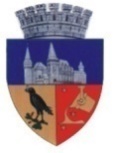 Anexa nr. 2  laProiectul de HotărâreNr. 545/28.11.2022